Custom STAR-CA Flyer InstructionsAdd campus learning center contact information (in top right corner) for students with questionsInsert your school logo (may need to confirm permission with your institution’s PR team) by replacing box in top left corner and make sure it has alt textDelete this instructional pageSave as a PDFCheck that the PDF is accessible (usually need to change Starting View to use Title)œœttRtttbtt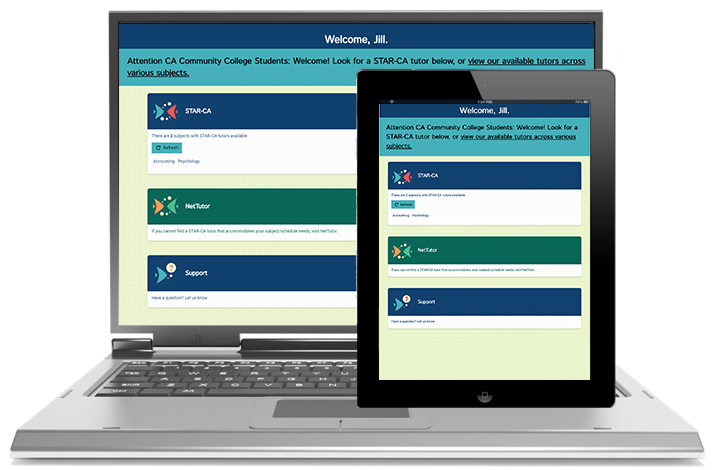 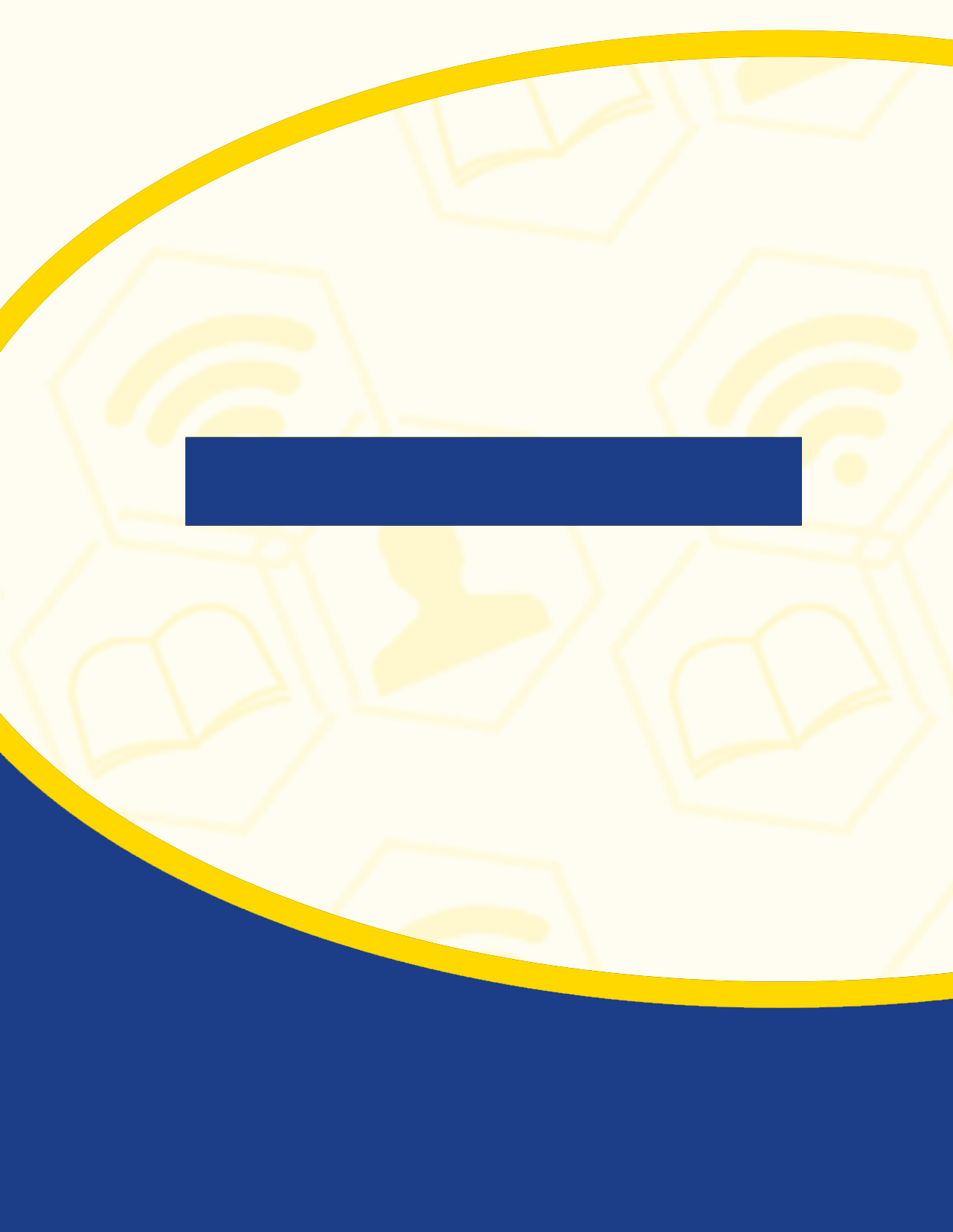 